В соответствии с Постановлением Администрации Истоминского сельского поселения № 284 от 15.08.2013 г. «Об утверждении Порядка разработки, реализации и оценки эффективности муниципальных программ Истоминского сельского поселения», Постановлением № 285 от 16.08.2013 г. «Об утверждении методических рекомендаций по разработке и реализации муниципальных программ Истоминского сельского поселения»,                                                     ПОСТАНОВЛЯЮ:Утвердить отчет об исполнении плана  реализации муниципальной «Информационное общество» в муниципальном образовании «Истоминское сельское поселение» по итогам 1 полугодия 2014 года.Разместить настоящее Постановление на официальном сайте Истоминского сельского поселения. 3.Настоящее постановление вступает в силу с момента его обнародования.4.Контроль за выполнением постановления возложить на Заместителя главы Администрации Истоминского сельского поселения О.Н.Моисееву.Глава Администрации  Истоминского сельского поселения                                 А.И.КорниенкоПостановление вносит заместитель Главы Администрации Истоминского сельского поселения Моисеева О.Н.Пояснительная записка по исполнению мероприятиймуниципальной программы«Информационное общество» в муниципальном образовании «Истоминское сельское поселение»по итогам 1 полугодия 2014 года         Оптимальной формой решения задачи широкомасштабного использования информационных и телекоммуникационных технологий для достижения качественно нового уровня предоставления муниципальных услуг является муниципальная программа «Информационное общество» в муниципальном образовании «Истоминское сельское поселение» на 2014-2020 годы».         В рамках подпрограммы «Развитие информационных технологий на реализацию программных мероприятий в 2014 году запланировано 80,7 тыс.рублей.По итогам 1 полугодия расходы бюджета поселения на реализацию муниципальной  программы» Информационное общество» составили 35,76 тыс.руб.Отчет об исполнении плана реализации муниципальной программы: «Информационное общество»   отчетный период 1 полугодие  2014 г.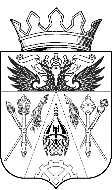  АДМИНИСТРАЦИЯ ИСТОМИНСКОГО СЕЛЬСКОГО ПОСЕЛЕНИЯПОСТАНОВЛЕНИЕ АДМИНИСТРАЦИЯ ИСТОМИНСКОГО СЕЛЬСКОГО ПОСЕЛЕНИЯПОСТАНОВЛЕНИЕ АДМИНИСТРАЦИЯ ИСТОМИНСКОГО СЕЛЬСКОГО ПОСЕЛЕНИЯПОСТАНОВЛЕНИЕ АДМИНИСТРАЦИЯ ИСТОМИНСКОГО СЕЛЬСКОГО ПОСЕЛЕНИЯПОСТАНОВЛЕНИЕ АДМИНИСТРАЦИЯ ИСТОМИНСКОГО СЕЛЬСКОГО ПОСЕЛЕНИЯПОСТАНОВЛЕНИЕ АДМИНИСТРАЦИЯ ИСТОМИНСКОГО СЕЛЬСКОГО ПОСЕЛЕНИЯПОСТАНОВЛЕНИЕ АДМИНИСТРАЦИЯ ИСТОМИНСКОГО СЕЛЬСКОГО ПОСЕЛЕНИЯПОСТАНОВЛЕНИЕ12 июля 2014г.№122-2122-2х. Островскогох. Островскогох. Островскогох. Островскогох. Островскогох. Островскогох. ОстровскогоОб утверждении отчета об исполнении плана реализации муниципальной программы «Информационное общество» в муниципальном образовании «Истоминское сельское поселение» по итогам 1 полугодия 2014 годаОб утверждении отчета об исполнении плана реализации муниципальной программы «Информационное общество» в муниципальном образовании «Истоминское сельское поселение» по итогам 1 полугодия 2014 годаОб утверждении отчета об исполнении плана реализации муниципальной программы «Информационное общество» в муниципальном образовании «Истоминское сельское поселение» по итогам 1 полугодия 2014 годаОб утверждении отчета об исполнении плана реализации муниципальной программы «Информационное общество» в муниципальном образовании «Истоминское сельское поселение» по итогам 1 полугодия 2014 годаОб утверждении отчета об исполнении плана реализации муниципальной программы «Информационное общество» в муниципальном образовании «Истоминское сельское поселение» по итогам 1 полугодия 2014 годаОб утверждении отчета об исполнении плана реализации муниципальной программы «Информационное общество» в муниципальном образовании «Истоминское сельское поселение» по итогам 1 полугодия 2014 года№ п/пНаименование основного мероприятия,мероприятия ведомственной целевой программы,контрольного события программыОтветственный 
 исполнитель  
  (заместитель руководителя ОИВ/ФИО)Результат реализации мероприятия (краткое описание)Фактическая дата начала   
реализации 
мероприятияФактическая дата окончания
реализации мероприятия, 
наступления контрольного 
событияРасходы бюджета поселения на реализацию муниципальной  
программы, тыс. руб.Расходы бюджета поселения на реализацию муниципальной  
программы, тыс. руб.Заключено   
контрактов на отчетную дату, тыс. руб.   
<1>№ п/пНаименование основного мероприятия,мероприятия ведомственной целевой программы,контрольного события программыОтветственный 
 исполнитель  
  (заместитель руководителя ОИВ/ФИО)Результат реализации мероприятия (краткое описание)Фактическая дата начала   
реализации 
мероприятияФактическая дата окончания
реализации мероприятия, 
наступления контрольного 
событияпредусмотреномуниципальной программойфакт на отчетную дату <1>Заключено   
контрактов на отчетную дату, тыс. руб.   
<1>122345678150,935,7635,761.1    Мероприятия по созданию и развитию информационной и телекоммуникационной инфраструктуры, защиты информации»(Иные закупки товаров, работ и услуг для обеспечения государственных (муниципальных) нужд)Заместитель Главы администрации Истоминского сельского поселенияОбновление компьютерной базы, установка нового программного обеспечения, закупка ключей электронных цифровых подписейI квартал 2015IVквартал 201521,420,7820,781.1    Мероприятия по созданию и развитию информационной и телекоммуникационной инфраструктуры, защиты информации»(Субсидии бюджетным учреждениям)Заместитель Главы администрации Истоминского сельского поселенияОбновление компьютерной базы, установка нового программного обеспечения, закупка ключей электронных цифровых подписей29,50,00,02«Оптимизация и повышение качества предоставления муниципальных услуг»«Оптимизация и повышение качества предоставления муниципальных услуг»«Оптимизация и повышение качества предоставления муниципальных услуг»«Оптимизация и повышение качества предоставления муниципальных услуг»«Оптимизация и повышение качества предоставления муниципальных услуг»29,814,9814,982.1Мероприятия по развитию деятельности предоставления муниципальных услуг(Иные закупки товаров, работ и услуг для обеспечения государственных (муниципальных) нужд)Заместитель Главы администрации Истоминского Повышение доли граждан, получающих услуги в электронной формеI квартал 2015IVквартал 201525,014,9814,982.1Мероприятия по развитию деятельности предоставления муниципальных услуг Субсидии бюджетным учреждениямсельского поселенияПовышение доли граждан, получающих услуги в электронной форме4,80,00,02.1Итого по программе80,735,7635,76